9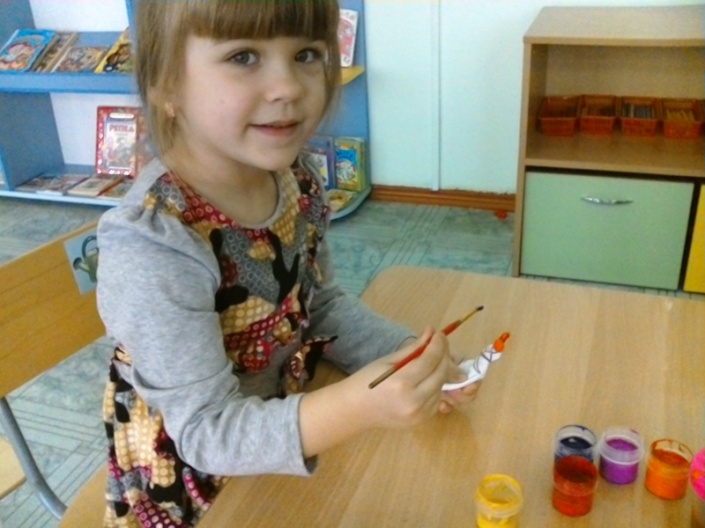 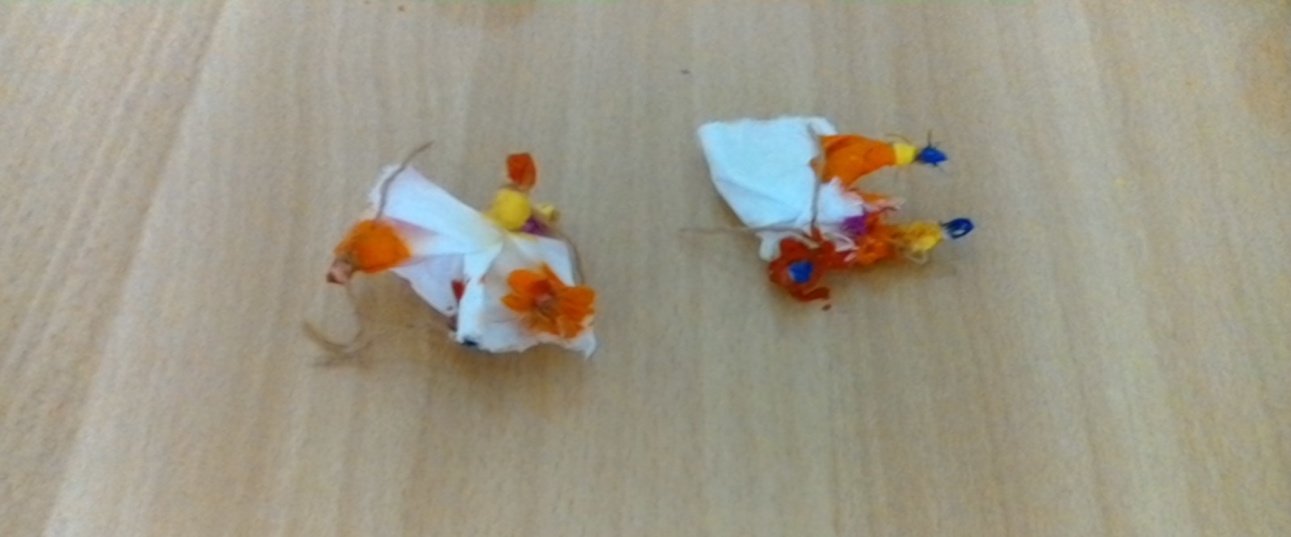 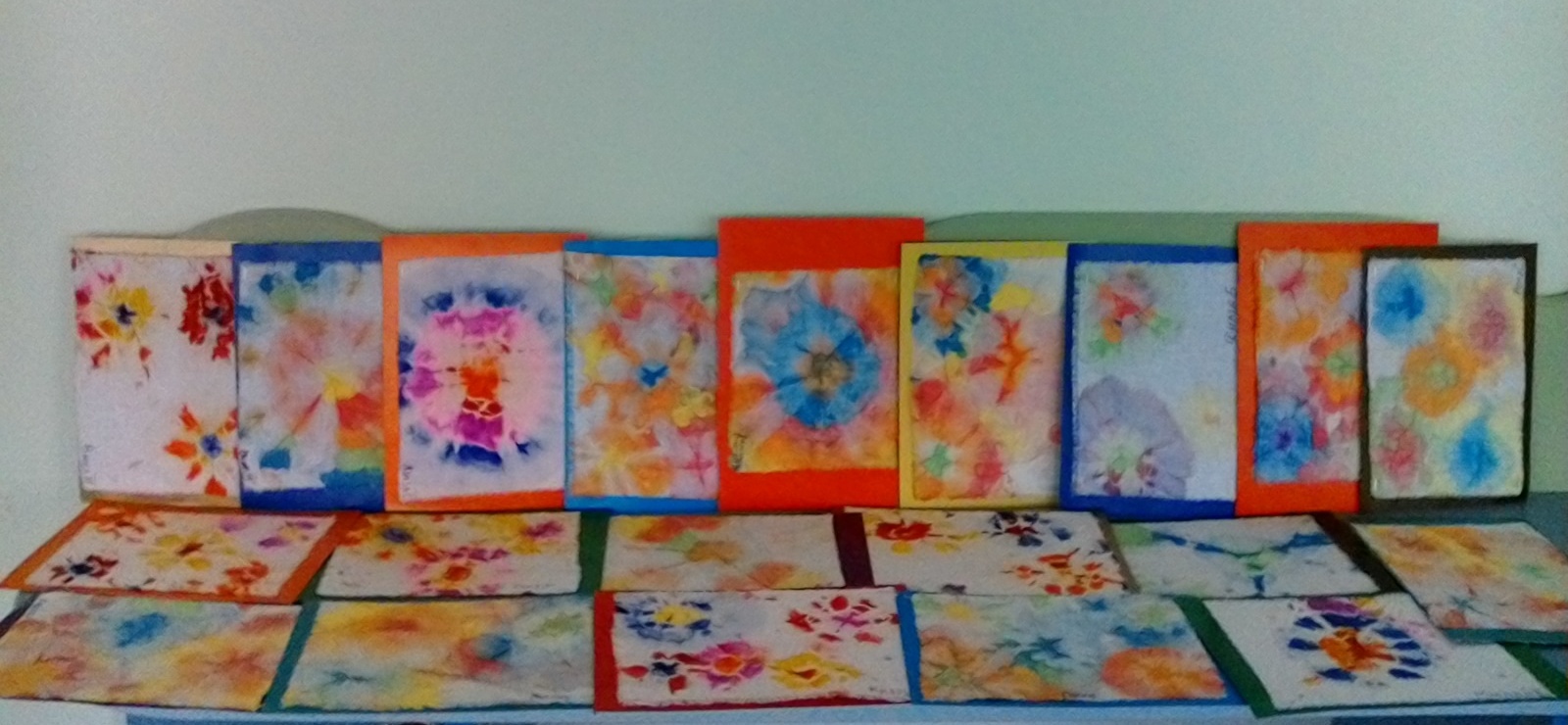 Каждая из этих техник - это маленькая игра. Их использование позволяет детям чувствовать себя раскованнее, смелее, непосредственнее, развивает воображение, дает полную свободу для самовыражения.3    Существует много техник нетрадиционного рисования, их необычность состоит в том, что они позволяют детям быстро достичь желаемого результата.    Необычность нетрадиционного рисования  состоит в том, что они позволяют детям быстро достичь желаемого результата. Например, какому ребёнку будет не интересно рисовать пальчиками, делать рисунок собственной ладошкой, ставить на бумаге кляксы и получать забавный рисунок. Ребёнок любит быстро достигать результата в своей работе.В данном пособии представлены техники рисования для детей младшего возраста.7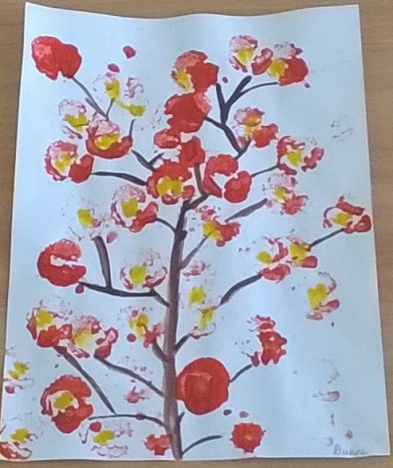 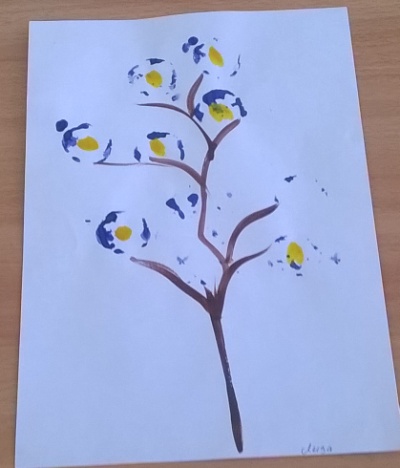 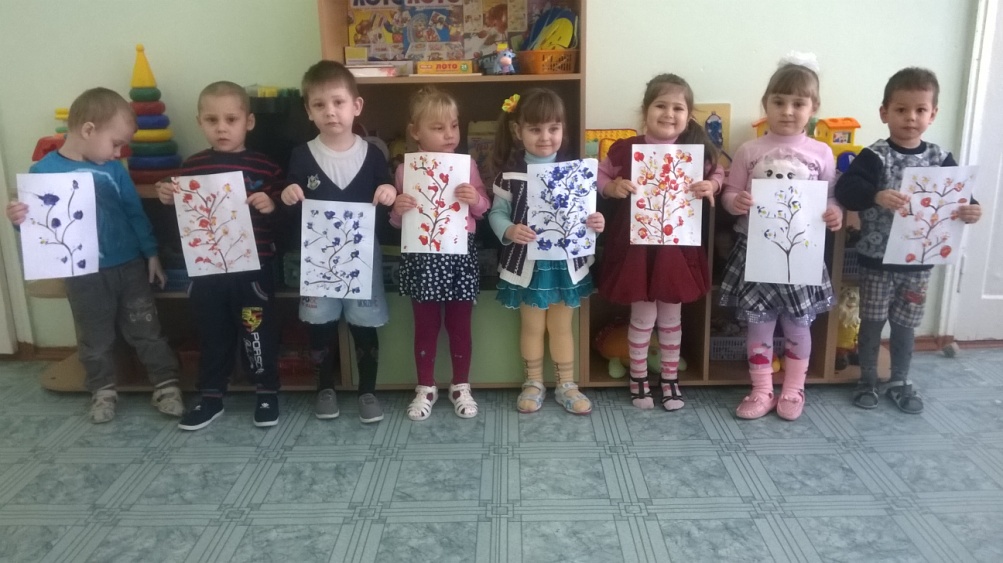 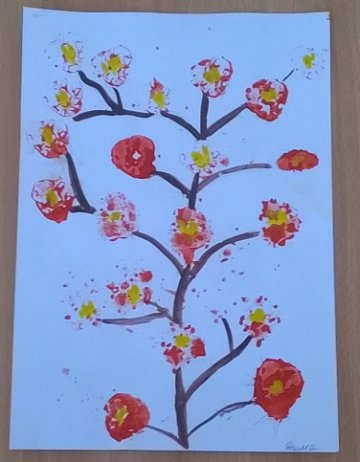 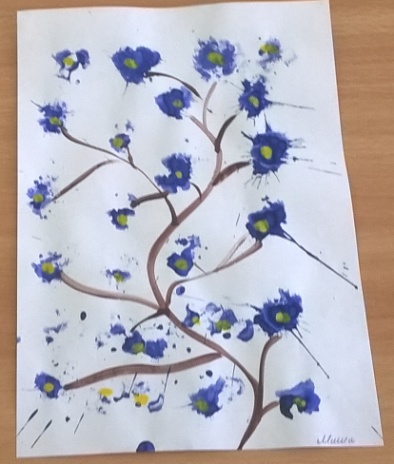 	5	2. Рисование поролоновой губкой доступно даже малышам, так как позволяет быстро получить изображение, широкими мазками.  Желание маленького ребенка рисовать ярко легко реализуется при использовании поролона.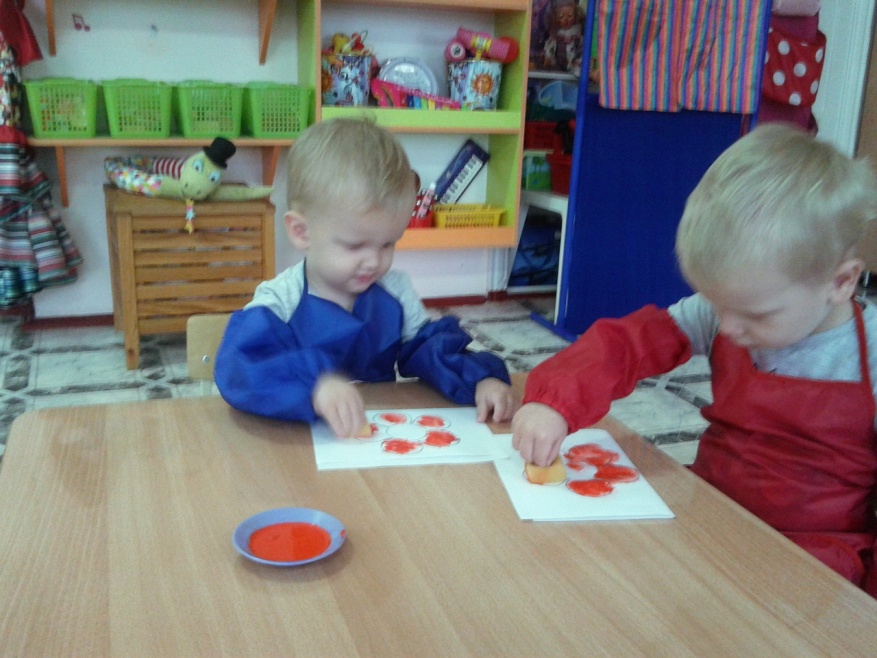 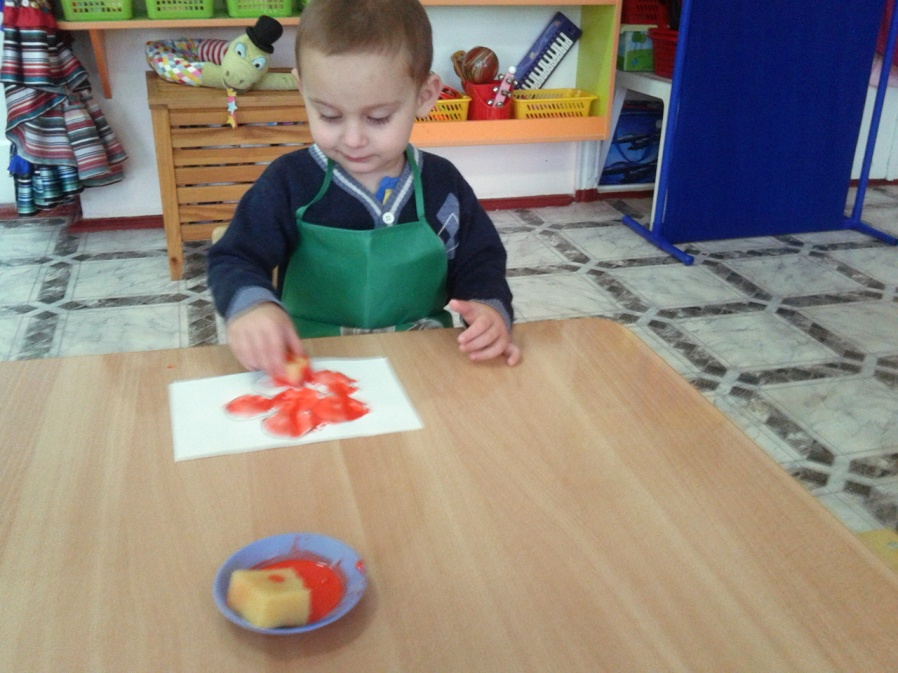 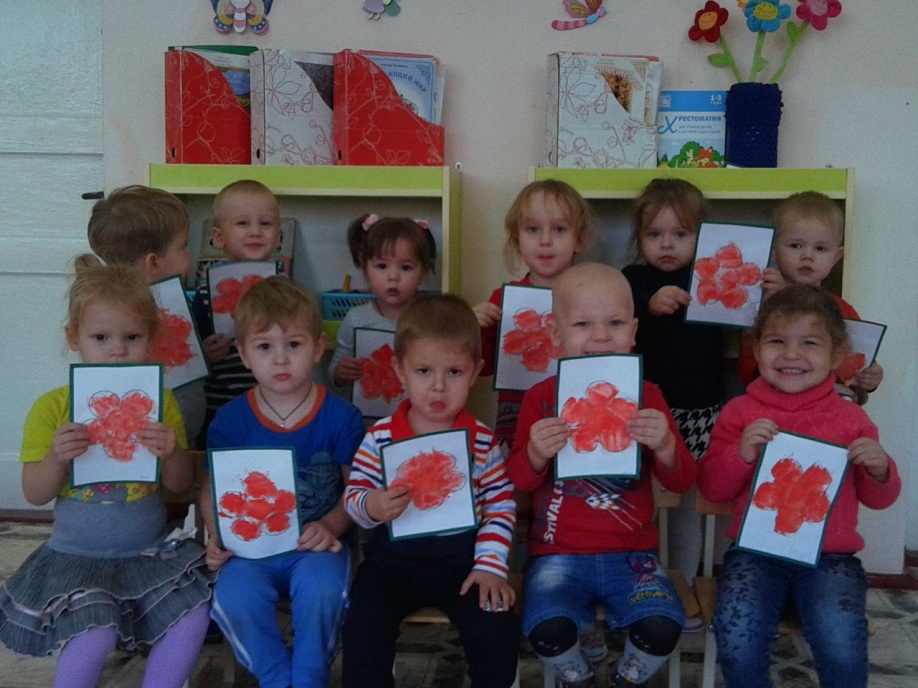  Методическое пособие для педагогов и родителей)Нетрадиционные техники рисования, как средство развития творчества детей.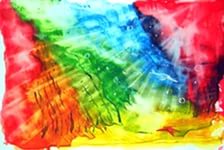 Разработала воспитатель Волкова И. Г.2Пояснительная записка.Разработано воспитателем Волковой И. Г.   Нетрадиционное рисование – это толчок к развитию       воображения, творчества, проявлению самостоятельности, инициативы, выражения индивидуальности. Каждая техника – это маленькая игра, доставляющая ребенку радость, положительные эмоции. Она не утомляет малыша, у ребенка сохраняется высокая активность и работоспособность на протяжении всего времени рисования.     Необычные материалы и оригинальные техники привлекают детей тем, что здесь не присутствует слово «Нельзя», можно рисовать, чем хочешь и как хочешь и даже можно придумать свою необычную технику. Этим можно на много повысить интерес дошкольников к  рисованию Дети ощущают незабываемые, положительные эмоции, а по эмоциям можно судить о настроении ребёнка, о том, что его радует, что его огорчает.84. Рисование с помощью техники «Батик»Существует несколько видов батика — горячий, холодный, свободная роспись. Они отличаются способом резервирования ткани. В российской традиции к батику также относят окрашивание связанной и скрученной ткани   ( узелковый способ).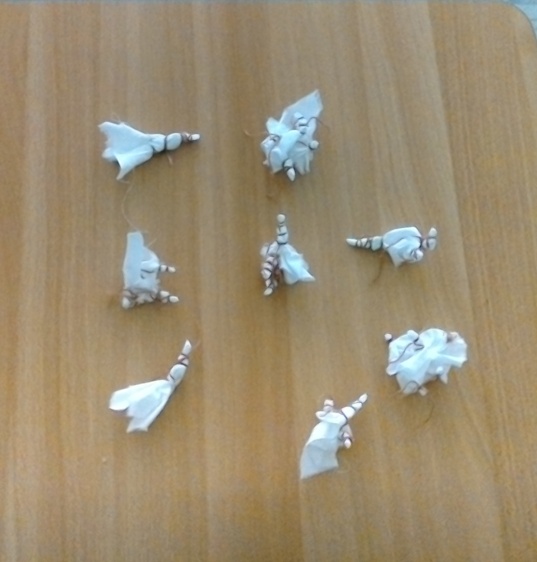 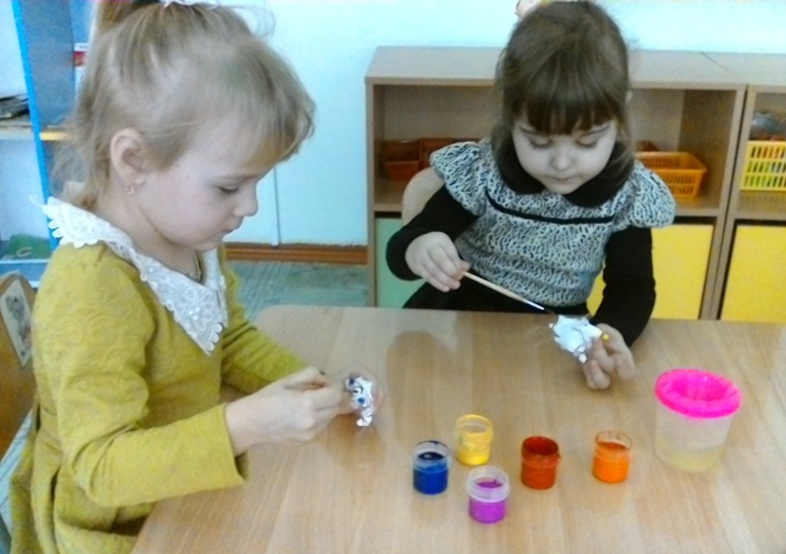 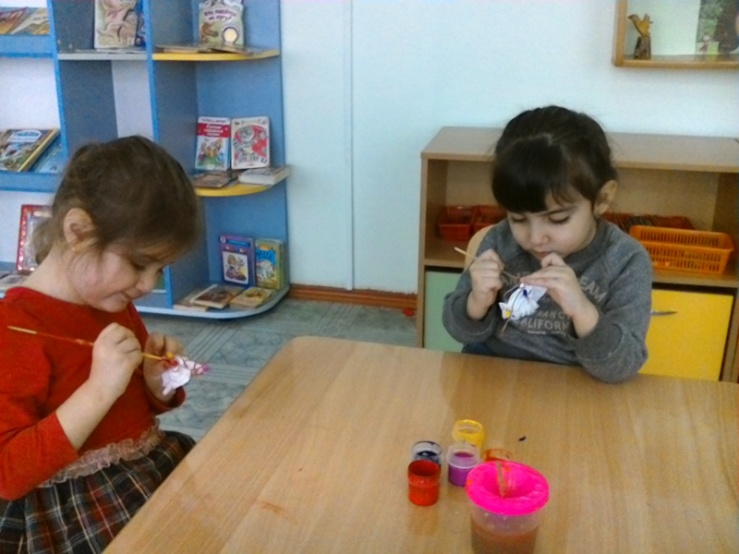 41. Рисуем ладошками     Очень интересно и увлекательно рисовать цветными ладошками. Очень приятно и необычно раскрашивать свои ручки яркими цветами и оставлять свои отпечатки на листике бумаги. Рисование ладошками – это веселая игра для маленьких художников.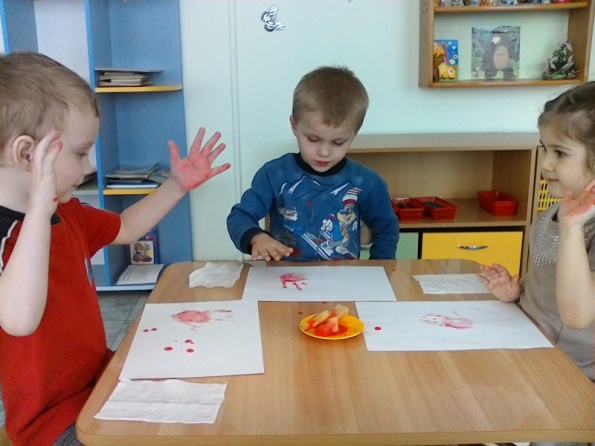 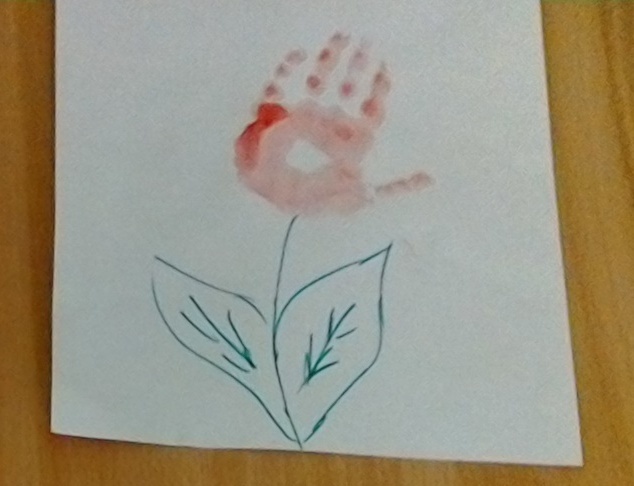 63. Штампики из пластилина.Очень просто и удобно сделать штампики из пластилина. Достаточно кусочку пластилина придать нужную форму, украсить узорами (линии, пятна) и окрасить в необходимый цвет. Для окрашивания можно использовать губку, увлажненную краской, или кисть, которой можно наносить краску на поверхность штампика. Лучше использовать густую краску.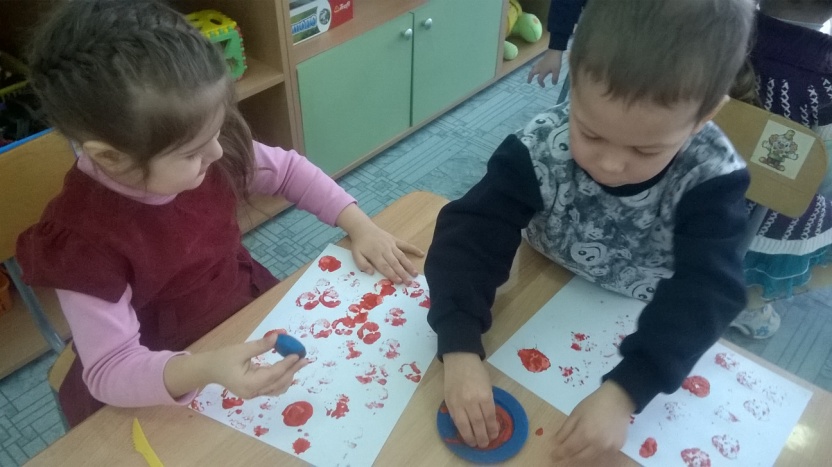 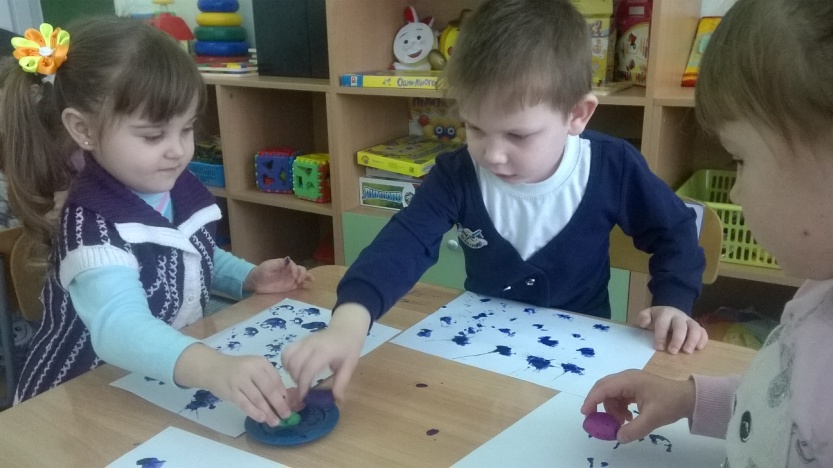 